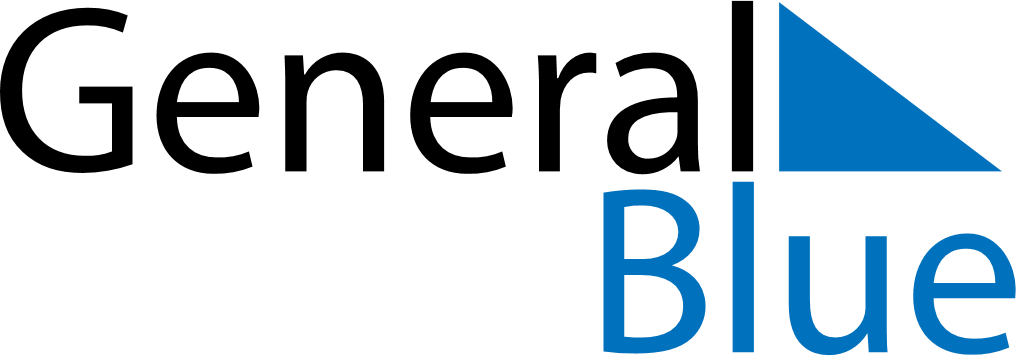 May 2023May 2023May 2023SingaporeSingaporeMondayTuesdayWednesdayThursdayFridaySaturdaySunday1234567Labour DayVesak Day8910111213141516171819202122232425262728293031